Урок: Социально - бытовая ориентация.Учитель: Молоканова Л. Н.Тема урока: «Волосы и уход за ними».Тип урока: изучение нового материала.Цели  и задачи учебного занятия: Коррекционно-образовательная:Познакомить с типами волос.Показать приемы и способы ухода за волосами.Коррекционно-развивающая:Коррекция слухового и зрительного восприятия через работу с различными источниками информации.Коррекция и компенсация дефектов мыслительной деятельности через работу с ребусом, с иллюстрациями.Коррекция речи  через расширение активного и пассивного словаря учащихся в ходе изучения новой темы, использование рассказов из жизненного опыта, привлечение учащихся к диалогу.Расширение социального опыта учащихся.Коррекционно-воспитывающая:Воспитывать желание выглядеть опрятно, ухаживать за собой. Прививать навыки гигиены.Оборудование:  ребус, иллюстрации с разными видами причёсок, карточки с словами – действиями и изображения данных действий, набор моющих средств, набор предметов по уходу за волосами., набор предметов для украшений причёски.Ход урока.Организационный момент.  Приветствую учащихся, проверяю готовность к уроку.Настрой учащихся на активную работу на уроке. Новый материал.Исключить два слова, по смыслу не подходящие к остальным:      ножницы       шампунь
      гребень	кашарасческа        зубная паста
заколка	полотенцеПочему эти слова лишние?   Введение в тему: Сообщение темы занятия (разгадать ребус).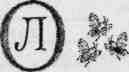    В    0    Л    ОСЫ	Выбери из ряда картинок те, на которых изображены люди с прическами, не понравившимися тебе. (Лохматые, грязные волосы...)—	Почему ты их выбрал?—Выбери из этого ряда картинки с понравившимися тебе прическами.Почему ты их выбрал? Чем они тебе понравились?Для какого случая подходит та или иная прическа (из изображенных)? (Конкурс красоты, бал, школа, соревнование, бассейн...) Какие бывают волосы?Опорные слова: длинные короткие тонкие; прямые вьющиеся ломкие; пушистые курчавые жесткие; густые жидкие мягкие; чистые грязные; темные светлые; черные каштановые; русые.—	Какие бы ты хотел иметь волосы?   От чего это зависит? (От природных данных; от правильного ухода за ними; от правильного питания.)    — Как же правильно ухаживать за волосами? К данным картинкам подберите слово-глагол, ему соответствующее:Из имеющихся моющих средств выбрать средства, необходимые для мытья волос: шампунь для волос, зоошампунь, средство для мытья посуды, хозяйственное мыло, автошампунь, стиральный порошок. Из предложенных предметов выбрать нужные для ухода за волосами:щетка для волос, расчёска, гребень, щетка одежная, щётка для собак, щетка хозяйственная, щетка для мытья посуды …Из предложенных предметов выбрать те, которыми можно украсить прическу:банты, заколки, резинки для волос, веревка, шнурок для ботинок, прищепка для белья, пояс и т.д.Игра (сюжетно-ролевая) «Парикмахерская» с использованием предметов и аксессуаров.Угадай по описанию прически: кто это? Волосы:длинные, гладкие, заплетены в косу, в косе бант;волосы короткие, пушистые, русые, чистые, с бантом; (а) Маша;   б) Лена.)короткие, черные, гладкие, с пробором;          — жесткие, взъерошенные, рыжие, непослушные,          (а) Коля; б) Петя.) Итог.— Вы хотите, чтобы у вас были красивые волосы?— Что же нужно для этого делать? (Мыть их, расчесывать...)Показ картинок с различными прическами.— Как ты думаешь, человеку какой профессии она подойдет? (Художник, артист-клоун, учительница …)